В целях приведения муниципальных нормативных актов в соответствие действующему законодательству, руководствуясь ст. ст. 30, 35 Устава города Канска, ПОСТАНОВЛЯЮ: 1. Установить, что Комитет по управлению муниципальным имуществом города Канска является уполномоченным органом местного самоуправления по расходованию субвенции бюджетам муниципальных образований на предоставление и обеспечение жилыми помещениями детей-сирот и детей, оставшихся без попечения родителей, лиц из числа детей-сирот и детей, оставшихся без попечения родителей, лиц, которые относились к категории детей-сирот и детей, оставшихся без попечения родителей, лиц из числа детей-сирот и детей, оставшихся без попечения родителей, и достигли возраста 23 лет.2. Утвердить Порядок расходования субвенции бюджетам муниципальных образований на обеспечение жилыми помещениями детей-сирот и детей, оставшихся без попечения родителей, лиц из числа детей-сирот и детей, оставшихся без попечения родителей, лиц, которые относились к категории детей-сирот и детей, оставшихся без попечения родителей, лиц из числа детей-сирот и детей, оставшихся без попечения родителей, и достигли возраста 23 лет согласно приложению. 3. Отменить постановление администрации г. Канска Красноярского края от 26.06.2017 № 570 «Об утверждении Порядка расходования субвенции бюджетам муниципальных образований на обеспечение жилыми помещениями детей-сирот и детей, оставшихся без попечения родителей, лиц из числа детей-сирот и детей, оставшихся без попечения родителей». 4. Ведущему специалисту отдела культуры администрации города Канска (Н.А. Нестеровой) разместить настоящее постановление в газете «Канский вестник» и на сайте администрации города Канска в информационно-телекоммуникационной сети «Интернет».5. Контроль за исполнением настоящего Постановления возложить на первого заместителя главы города по экономике и финансам Е.Н. Лифанскую. 6. Постановление вступает в силу со дня официального опубликования.Глава города Канска                                                                              А.М. БересневПриложениек Постановлениюадминистрации города Канскаот 21.03.2022 г. № 239.Порядокрасходования субвенции бюджетам муниципальных образований на обеспечение жилыми помещениями детей-сирот и детей, оставшихся без попечения родителей, лиц из числа детей-сирот и детей, оставшихся без попечения родителей, лиц, которые относились к категории детей-сирот и детей, оставшихся без попечения родителей, лиц из числа детей-сирот и детей, оставшихся без попечения родителей, и достигли возраста 23 лет1. Настоящий Порядок регулирует расходование средств, предоставляемых бюджету муниципального образования город Канск в виде субвенции бюджетам муниципальных образований на предоставление жилых помещений детям-сиротам и детям, оставшимся без попечения родителей, лицам из их числа по договорам найма специализированных жилых помещений в рамках мероприятия 19 и субвенции бюджетам муниципальных образований на обеспечение жилыми помещениями детей-сирот и детей, оставшихся без попечения родителей, лиц из числа детей-сирот и детей, оставшихся без попечения родителей, лиц, которые относились к категории детей-сирот и детей, оставшихся без попечения родителей, лиц из числа детей-сирот и детей, оставшихся без попечения родителей, и достигли возраста 23 лет в рамках мероприятия 20  государственной программы Красноярского края «Создание условий для обеспечения доступным и комфортным жильем граждан», утвержденной постановлением Правительства Красноярского края от 30.09.2013 № 514-п, в соответствии с Федеральным законом от 21.12.1996 №159-ФЗ «О дополнительных гарантиях по социальной поддержке детей-сирот и детей, оставшихся без попечения родителей», Законом Красноярского края от 02.11.2000 № 12-961 «О защите прав ребенка», Законом Красноярского края от 24.12.2009 № 9-4225 «О наделении органов местного самоуправления муниципальных районов и городских округов края государственными полномочиями по обеспечению жилыми помещениями детей-сирот и детей, оставшихся без попечения родителей, лиц из числа детей-сирот и детей, оставшихся без попечения родителей».2. Главным распорядителем бюджетных средств является Комитет по управлению муниципальным имуществом города Канска (далее - КУМИ г. Канска).3. Субвенция носит целевой характер и не может быть использована на иные цели.4. Администрация города Канска Красноярского края  заключает с министерством строительства Красноярского края (далее – министерство)  соглашение о взаимодействии министерства и администрации города Канска Красноярского края по реализации Закона Красноярского края от 24.12.2009 № 9-4225 «О наделении органов местного самоуправления муниципальных районов и городских округов края государственными полномочиями по обеспечению жилыми помещениями детей-сирот и детей, оставшихся без попечения родителей, лиц из числа детей-сирот и детей, оставшихся без попечения родителей».5. КУМИ г. Канска за счет средств бюджета приобретает жилые помещения в собственность муниципального образования город Канск в порядке, установленном Федеральным законом от 05.04.2013 № 44-ФЗ «О контрактной системе в сфере закупок товаров, работ, услуг для обеспечения государственных и муниципальных нужд», для последующего предоставления детям-сиротам и детям, оставшимся без попечения родителей, лицам из числа детей-сирот и детям, оставшимся без попечения родителей, лицам, которые относились к категории детей-сирот и детей, оставшихся без попечения родителей, лицам из числа детей-сирот и детей, оставшимся без попечения родителей, и достигли возраста 23 лет (далее дети-сироты) по договорам найма специализированного жилого помещения.6. Для получения субвенции КУМИ г. Канска представляет:- в Министерство копии муниципальных контрактов 
на приобретение (выполнение проектных и строительных работ) жилых помещений, копии выписок из ЕГРН, содержащие сведения о зарегистрированных правах на жилые помещения, не позднее 5 рабочих дней со дня государственной регистрации прав на жилые помещения;- в Финансовое управление администрации города Канска (далее - финансовое управление) заявку на финансирование субвенции ежемесячно до 15 числа месяца, предшествующего месяцу, в котором производится перечисление субвенции.7. По мере поступления субвенции финансовое управление в течении 5 рабочих дней в пределах утвержденной бюджетной росписи и предельных объемов финансирования перечисляет денежные средства на лицевой счет КУМИ г. Канска. 8. Дети-сироты обеспечиваются жилой площадью исходя из нормы предоставления жилой площади, установленной Законом Красноярского края от 02.11.2000 № 12-961 «О защите прав ребенка». Жилые помещения должны быть пригодными для постоянного проживания (отвечать установленным санитарным и техническим правилам и нормам, требованиям 
к пожарной безопасности, экологическим и иным требованиям законодательства), благоустроенными применительно к условиям населенного пункта, в котором они предоставляются, не обременены правами третьих лиц 
и не находиться под арестом.9. Детям-сиротам однократно предоставляются благоустроенные жилые помещения по договорам найма специализированных жилых помещений. Жилые помещения предоставляются в виде жилых квартир.10. КУМИ г. Канска представляет отчет о расходовании субвенции в министерство. 11.  Средства субвенций, не использованные в текущем финансовом году, подлежат возврату в соответствующий бюджет в порядке, установленном пунктом 5 статьи 242 Бюджетного кодекса Российской Федерации. 12. Ответственность за целевое и эффективное использование полученной субвенции, своевременное и достоверное представление данных в министерство возлагается на КУМИ г. Канска.Руководитель  КУМИ г. Канска                                                          А.В.  Букалов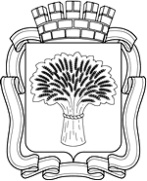 Российская ФедерацияАдминистрация города Канска
Красноярского краяПОСТАНОВЛЕНИЕРоссийская ФедерацияАдминистрация города Канска
Красноярского краяПОСТАНОВЛЕНИЕРоссийская ФедерацияАдминистрация города Канска
Красноярского краяПОСТАНОВЛЕНИЕРоссийская ФедерацияАдминистрация города Канска
Красноярского краяПОСТАНОВЛЕНИЕ21.03.2022 г.№239Об утверждении порядка расходования субвенции бюджетам муниципальных образований на обеспечение жилыми помещениями детей-сирот и детей, оставшихся без попечения родителей, лиц из числа детей-сирот и детей, оставшихся без попечения родителей, лиц, которые относились к категории детей-сирот и детей, оставшихся без попечения родителей, лиц из числа детей-сирот и детей, оставшихся без попечения родителей, и достигли возраста 23 лет